Through this unit the lessons build towards several Performance Expectations in the Next Generation Science Standards (NGSS) as well as the Common Core State Standards for English Language Arts (CCSS ELA). It is important to remember that the lessons cannot be taught in isolation or the standards will not be addressed. Although the CCSS ELA standards cited here are at the second grade level, the anchor standards from which they were developed can be found at all grade levels. Next Generation Science StandardsK-2-ETS1-1. Ask questions, make observations, and gather information about a situation people want to change to define a simple problem that can be solved through the development of a new or improved object or tool.K-2-ETS1-2. Develop a simple sketch, drawing, or physical model to illustrate how the shape of an object helps it function as needed to solve a given problem.K-2-ETS1-3. Analyze data from tests of two objects designed to solve the same problem to compare the strengths and weaknesses of how each performs.2-PS1-1. Plan and conduct an investigation to describe and classify different kinds of materials by their observable properties.2-PS1-2. Analyze data obtained from testing different materials to determine which materials have the properties that are best suited for an intended purpose.*Common Core State Standards in English Language ArtsLiteracyCCSS.ELA-Literacy.RL.2.1 Ask and answer such questions as who, what, where, when, why, and how to demonstrate understanding of key details in a text.CCSS.ELA-Literacy.RL.2.2 Recount stories, including fables and folktales from diverse cultures, and determine their central message, lesson, or moral.CCSS.ELA-Literacy.RL.2.3 Describe how characters in a story respond to major events and challenges.CCSS.ELA-Literacy.RL.2.7 Use information gained from the illustrations and words in a print or digital text to demonstrate understanding of its characters, setting, or plot.CCSS.ELA-Literacy.RL.2.9 Compare and contrast two or more versions of the same story (e.g., Cinderella stories) by different authors or from different cultures. To address this standard the Teacher Tip on page 59 has guidance regarding reading versions of the “Three Little Pigs.”Informational TextCCSS.ELA-Literacy.RI.2.1 Ask and answer such questions as who, what, where, when, why, and how to demonstrate understanding of key details in a text.CCSS.ELA-Literacy.RI.2.2 Identify the main topic of a multiparagraph text as well as the focus of specific paragraphs within the text.CCSS.ELA-Literacy.RI.2.3 Describe the connection between a series of historical events, scientific ideas or concepts, or steps in technical procedures in a text.WritingCCSS.ELA-Literacy.W.2.8 Recall information from experiences or gather information from provided sources to answer a question.Speaking and ListeningCCSS.ELA-Literacy.SL.2.2 Recount or describe key ideas or details from a text read aloud or information presented orally or through other media.CCSS.ELA-Literacy.SL.2.3 Ask and answer questions about what a speaker says in order to clarify comprehension, gather additional information, or deepen understanding of a topic or issue.Sticky Situation: Designing WallsSticky Situation: Designing WallsSticky Situation: Designing WallsSticky Situation: Designing WallsSticky Situation: Designing WallsGrade Level: Basic (Grades 1-2) with Advanced (Grades 3-5) AdaptationsGrade Level: Basic (Grades 1-2) with Advanced (Grades 3-5) AdaptationsGrade Level: Basic (Grades 1-2) with Advanced (Grades 3-5) AdaptationsGrade Level: Basic (Grades 1-2) with Advanced (Grades 3-5) AdaptationsTitle: Sticky Situation Designing WallsTopic: Materials EngineeringLesson: Prep Lesson~ Technology in a BagLesson: Prep Lesson~ Technology in a BagFocus Question: What are technologies and who designs them?Unit Learning Targets: Engineering, Technology and the Application of ScienceUnit Learning Targets: Engineering, Technology and the Application of ScienceUnit Learning Targets: Engineering, Technology and the Application of ScienceUnit Learning Targets: Engineering, Technology and the Application of ScienceScience and Engineering PracticeP8 Obtaining, evaluating, and communicating informationScience and Engineering PracticeP8 Obtaining, evaluating, and communicating informationCross Cutting ConceptsCCC 1 PatternsCCC 6 Structure and FunctionCross Cutting ConceptsCCC 1 PatternsCCC 6 Structure and FunctionTime For Lesson: 30-40 Minutes without Supports50-60 Minutes with Migrant SupportsTime For Lesson: 30-40 Minutes without Supports50-60 Minutes with Migrant SupportsTime For Lesson: 30-40 Minutes without Supports50-60 Minutes with Migrant SupportsTime For Lesson: 30-40 Minutes without Supports50-60 Minutes with Migrant SupportsContent Objectives: (Student Friendly)I can identify everyday objects made by people as technology.I can identify engineers as people who design objects to help people.Content Objectives: (Student Friendly)I can identify everyday objects made by people as technology.I can identify engineers as people who design objects to help people.Language Objectives:(Throughout unit make sure all four language modalities, reading, writing, speaking and listening are addressed)I can talk with my group to discuss why an object is a technology and discuss who creates these technologies. I can write complete sentences to share my ideas about what an object can do and what problems that object solve. Language Objectives:(Throughout unit make sure all four language modalities, reading, writing, speaking and listening are addressed)I can talk with my group to discuss why an object is a technology and discuss who creates these technologies. I can write complete sentences to share my ideas about what an object can do and what problems that object solve. Student Engagement: Leadership I can work with other people in my group cooperatively by showing respect, making good decisions and solving problems.Developing RelationshipsMaking ChoicesSetting Goals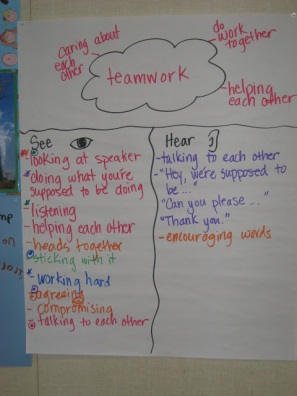 Problem SolvingFuture Action PlanningStudents discuss in groups what an object does, who created that object and what problem the object solves. (Discussion of how problems can be solved through technologies)Prior to Preparatory prepare students to work in cooperative teams by using the GLAD Strategy of  T-Chart of Social Skills- Set up groups, define cooperationUtilize the strategy of Numbered Heads togetherUtilize Super Scientist AwardsStudent Engagement: Leadership I can work with other people in my group cooperatively by showing respect, making good decisions and solving problems.Developing RelationshipsMaking ChoicesSetting GoalsProblem SolvingFuture Action PlanningStudents discuss in groups what an object does, who created that object and what problem the object solves. (Discussion of how problems can be solved through technologies)Prior to Preparatory prepare students to work in cooperative teams by using the GLAD Strategy of  T-Chart of Social Skills- Set up groups, define cooperationUtilize the strategy of Numbered Heads togetherUtilize Super Scientist AwardsStudent Engagement: Leadership I can work with other people in my group cooperatively by showing respect, making good decisions and solving problems.Developing RelationshipsMaking ChoicesSetting GoalsProblem SolvingFuture Action PlanningStudents discuss in groups what an object does, who created that object and what problem the object solves. (Discussion of how problems can be solved through technologies)Prior to Preparatory prepare students to work in cooperative teams by using the GLAD Strategy of  T-Chart of Social Skills- Set up groups, define cooperationUtilize the strategy of Numbered Heads togetherUtilize Super Scientist AwardsStudent Engagement: Leadership I can work with other people in my group cooperatively by showing respect, making good decisions and solving problems.Developing RelationshipsMaking ChoicesSetting GoalsProblem SolvingFuture Action PlanningStudents discuss in groups what an object does, who created that object and what problem the object solves. (Discussion of how problems can be solved through technologies)Prior to Preparatory prepare students to work in cooperative teams by using the GLAD Strategy of  T-Chart of Social Skills- Set up groups, define cooperationUtilize the strategy of Numbered Heads togetherUtilize Super Scientist AwardsKey Vocabulary: Engineering-EngineerMaterialProblemTechnologySolutionLesson SupportsSuper Engineer AwardsT-Chart of Social SkillsNumber Spoons(Graphic Organizers, Adapted Texts, Notes, Photos, Charts, Realia)Inquiry Chart What is…Template Chart-With QuestionsLesson SupportsSuper Engineer AwardsT-Chart of Social SkillsNumber Spoons(Graphic Organizers, Adapted Texts, Notes, Photos, Charts, Realia)Inquiry Chart What is…Template Chart-With QuestionsMaterials: Brown Paper BagMaterials from Pg. 33Include materials from the migrant lifestyleAsparagus cutterTrompoMolcajeteRecipe card for traditional dishPanuelo Other Vocabulary:List of objects in bags found on page 33.  (Realia)Lesson SupportsSuper Engineer AwardsT-Chart of Social SkillsNumber Spoons(Graphic Organizers, Adapted Texts, Notes, Photos, Charts, Realia)Inquiry Chart What is…Template Chart-With QuestionsLesson SupportsSuper Engineer AwardsT-Chart of Social SkillsNumber Spoons(Graphic Organizers, Adapted Texts, Notes, Photos, Charts, Realia)Inquiry Chart What is…Template Chart-With QuestionsMaterials: Brown Paper BagMaterials from Pg. 33Include materials from the migrant lifestyleAsparagus cutterTrompoMolcajeteRecipe card for traditional dishPanuelo Higher Order Questions: What is an engineer?What is technology?Do you know someone who is an engineer? What kind of work do they do? Higher Order Questions: What is an engineer?What is technology?Do you know someone who is an engineer? What kind of work do they do? During Lesson: Template/Chart…Is the object natural or human-made?What is material(s) is it made of?What problem does it solve? How else could you use it? What other materials could the object be made of? Who do you think creates these technologies? During Lesson: Template/Chart…Is the object natural or human-made?What is material(s) is it made of?What problem does it solve? How else could you use it? What other materials could the object be made of? Who do you think creates these technologies? Social and Cultural Processes: Adding migrant related realia during the Technology in a Bag activity.Social and Cultural Processes: Adding migrant related realia during the Technology in a Bag activity.Social and Cultural Processes: Adding migrant related realia during the Technology in a Bag activity.Building Background ActivitiesIntroduction on pages 34-35 Building Background ActivitiesIntroduction on pages 34-35 Building Background ActivitiesIntroduction on pages 34-35 Comprehensible Input and Output Charts-T Chart of Social SkillsCharts: Inquiry ChartRealia-Items in BagEL Achieve Cards during student discussions-Specific Strategies-
Share your Thinking CardLearning Strategies: Student ActivitiesStudent NotebooksLearning Log-at the end of the notebook (write or sketch)ChartsPractice and Application:Discussion of realia in bagsTechnology Around Us Worksheet P-1Student InteractionDiscussion and Discourse of objects (EL Achieve Cards-Present and Idea… I think…, I noticed that… Collaboration using “Leadership” team building using Social Skills and Number Heads.Positive InterdependenceStudent InteractionDiscussion and Discourse of objects (EL Achieve Cards-Present and Idea… I think…, I noticed that… Collaboration using “Leadership” team building using Social Skills and Number Heads.Positive InterdependenceStudent InteractionDiscussion and Discourse of objects (EL Achieve Cards-Present and Idea… I think…, I noticed that… Collaboration using “Leadership” team building using Social Skills and Number Heads.Positive InterdependenceStudent Reflection Return to the Inquiry Chart What is an Engineer-What is technology) (See page 37)Realize that nearly everything we use is engineered, that we all engage in engineering…How did you work in your group?Student Reflection Return to the Inquiry Chart What is an Engineer-What is technology) (See page 37)Realize that nearly everything we use is engineered, that we all engage in engineering…How did you work in your group?Student Reflection Return to the Inquiry Chart What is an Engineer-What is technology) (See page 37)Realize that nearly everything we use is engineered, that we all engage in engineering…How did you work in your group?Review and AssessmentA-1 and A-2 Prior to the Lesson- Place in notebook.  At the end of the unitReview and AssessmentA-1 and A-2 Prior to the Lesson- Place in notebook.  At the end of the unitReview and AssessmentA-1 and A-2 Prior to the Lesson- Place in notebook.  At the end of the unitParental Support OpportunitiesHome-School Connection: Take or draw a picture, or bring in real object of a “technology” found in the child’s home. Explain how it is used in the child’s home, explain what problem it solves, who created it. Ask your parents the following question:What technology do you remember your parents (child’s grandparents) using? How has the technology changed from your parents to your generation?Parental Support OpportunitiesHome-School Connection: Take or draw a picture, or bring in real object of a “technology” found in the child’s home. Explain how it is used in the child’s home, explain what problem it solves, who created it. Ask your parents the following question:What technology do you remember your parents (child’s grandparents) using? How has the technology changed from your parents to your generation?Parental Support OpportunitiesHome-School Connection: Take or draw a picture, or bring in real object of a “technology” found in the child’s home. Explain how it is used in the child’s home, explain what problem it solves, who created it. Ask your parents the following question:What technology do you remember your parents (child’s grandparents) using? How has the technology changed from your parents to your generation?Grade Level: Basic (Grades 1-2) with Advanced (Grades 3-5) AdaptationsGrade Level: Basic (Grades 1-2) with Advanced (Grades 3-5) AdaptationsGrade Level: Basic (Grades 1-2) with Advanced (Grades 3-5) AdaptationsGrade Level: Basic (Grades 1-2) with Advanced (Grades 3-5) AdaptationsTitle: Sticky Situation Designing WallsTopic: Materials EngineeringLesson: Lesson OneYi-Min’s Great WallLesson: Lesson OneYi-Min’s Great WallFocus Question:  What is a material? What are the properties of materials? What is a materials engineer?Unit Learning Targets: (Big Ideas Built Over Time)Structure and Properties of MatterEngineering Design ProcessUnit Learning Targets: (Big Ideas Built Over Time)Structure and Properties of MatterEngineering Design ProcessUnit Learning Targets: (Big Ideas Built Over Time)Structure and Properties of MatterEngineering Design ProcessUnit Learning Targets: (Big Ideas Built Over Time)Structure and Properties of MatterEngineering Design ProcessScience and Engineering PracticeScience and Engineering PracticeCross Cutting ConceptsCross Cutting ConceptsTime For Lesson: 2-3 Class Periods 90- 120 Minutes without Migrant Supports3 Class Periods 120-150 Minutes with Migrant SupportsTime For Lesson: 2-3 Class Periods 90- 120 Minutes without Migrant Supports3 Class Periods 120-150 Minutes with Migrant SupportsTime For Lesson: 2-3 Class Periods 90- 120 Minutes without Migrant Supports3 Class Periods 120-150 Minutes with Migrant SupportsTime For Lesson: 2-3 Class Periods 90- 120 Minutes without Migrant Supports3 Class Periods 120-150 Minutes with Migrant SupportsContent Objectives: I know that engineers solve problems by designing solutions. I know the Engineering Design Process can help solve problems. Materials have properties. I know some materials are good choices for some things, but not good choices for other things. Content Objectives: I know that engineers solve problems by designing solutions. I know the Engineering Design Process can help solve problems. Materials have properties. I know some materials are good choices for some things, but not good choices for other things. Language Objectives:I can listen to a story that has a problem that will need to be solved. I can read a story about a girl engineer, Yi Min. I can talk about materials engineering.I can write or sketch a short description of each step in the Engineering Design Process. Language Objectives:I can listen to a story that has a problem that will need to be solved. I can read a story about a girl engineer, Yi Min. I can talk about materials engineering.I can write or sketch a short description of each step in the Engineering Design Process. Student EngagementDeveloping RelationshipsMaking ChoicesSetting GoalsProblem SolvingFuture Action PlanningContinue working on T-Graph of Social Skills- Add to the list what dos cooperation look like? What evidence have you seen? What does cooperation sound like? What evidence have you heard? Collect more ideas from the class.“What does teamwork look like when you are having a discussion?” “What does it sound like?”Key VocabularyclaydesignengineerEngineering Design Processmaterialmaterials engineermixturemortarpropertiessolutiontechnologystructuresOther Vocabulary:Ni haomooncakeLao ShiYangtzebamboo reedsbanditcreativitycrumbleddetectiveemperormaterialmortarmunchseedlingsOther Vocabulary:Ni haomooncakeLao ShiYangtzebamboo reedsbanditcreativitycrumbleddetectiveemperormaterialmortarmunchseedlingsLesson Supports(Graphic Organizers, Adapted Texts, Notes, Photos, Charts, Realia)Big Book of EngineersObservation ChartsLesson Supports(Graphic Organizers, Adapted Texts, Notes, Photos, Charts, Realia)Big Book of EngineersObservation ChartsMaterials: (Science Lesson Specific Materials, test tubes, rocks)Student handouts-Section One Basic or Advanced depending on grade levelBig BookObservation ChartsHigher Order Questions:  (See Lesson Specific Questions Embedded within Lesson)Higher Order Questions:  (See Lesson Specific Questions Embedded within Lesson)Higher Order Questions:  (See Lesson Specific Questions Embedded within Lesson)Higher Order Questions:  (See Lesson Specific Questions Embedded within Lesson)Higher Order Questions:  (See Lesson Specific Questions Embedded within Lesson)Higher Order Questions:  (See Lesson Specific Questions Embedded within Lesson)Social and Cultural Processes: Change Pre-Reading Questions to reflect the migrant lifestyle.  Example…Do you know someone who works on a farm? Describe the farm? What grows on the farm?Social and Cultural Processes: Change Pre-Reading Questions to reflect the migrant lifestyle.  Example…Do you know someone who works on a farm? Describe the farm? What grows on the farm?Social and Cultural Processes: Change Pre-Reading Questions to reflect the migrant lifestyle.  Example…Do you know someone who works on a farm? Describe the farm? What grows on the farm?Social and Cultural Processes: Change Pre-Reading Questions to reflect the migrant lifestyle.  Example…Do you know someone who works on a farm? Describe the farm? What grows on the farm?Social and Cultural Processes: Change Pre-Reading Questions to reflect the migrant lifestyle.  Example…Do you know someone who works on a farm? Describe the farm? What grows on the farm?Social and Cultural Processes: Change Pre-Reading Questions to reflect the migrant lifestyle.  Example…Do you know someone who works on a farm? Describe the farm? What grows on the farm?Building Background ActivitiesObservation charts-earth materials, farm technologies, engineersBig Book of EngineersBuilding Background ActivitiesObservation charts-earth materials, farm technologies, engineersBig Book of EngineersBuilding Background ActivitiesObservation charts-earth materials, farm technologies, engineersBig Book of EngineersBuilding Background ActivitiesObservation charts-earth materials, farm technologies, engineersBig Book of EngineersBuilding Background ActivitiesObservation charts-earth materials, farm technologies, engineersBig Book of EngineersBuilding Background ActivitiesObservation charts-earth materials, farm technologies, engineersBig Book of EngineersComprehensible Input and OutputCharts: Observation ChartsCharts: T-Graph of Social SkillsEL Achieve Cards during student discussions-Specific Strategies-
Agree-Disagree Reflection Pg. 50Comprehensible Input and OutputCharts: Observation ChartsCharts: T-Graph of Social SkillsEL Achieve Cards during student discussions-Specific Strategies-
Agree-Disagree Reflection Pg. 50Learning Strategies: Student ActivitiesWhich Material Would you Choose Worksheet 1-5 IndividuallyGet into small group-decide which material/materials would make the best wall as a team. Create a larger picture of what would make the best wall-defend with the class*Could evolve into “Sticky Note and Language Scaffolds” Add/Revise/Question with sticky notes and discussion cardsLearning Strategies: Student ActivitiesWhich Material Would you Choose Worksheet 1-5 IndividuallyGet into small group-decide which material/materials would make the best wall as a team. Create a larger picture of what would make the best wall-defend with the class*Could evolve into “Sticky Note and Language Scaffolds” Add/Revise/Question with sticky notes and discussion cardsPractice and Application:Engineering Design Process (1-6, 1-7)Vocabulary: (1-8, 1-9)Practice and Application:Engineering Design Process (1-6, 1-7)Vocabulary: (1-8, 1-9)Student InteractionBefore reading Chapter Four students work in pairs to complete 1-5 or 1-4As a class make a list of materials Yi-min and Chen could use to build their wall-connect these with earth materialsTeams decide which materials would make the best walls through pictures/labels with the context of this challenge.  (Small Group Models http://tools4teachingscience.org/ )Student Reflection Reflection of student materials and reflection of empowerment as a result of the lessonReview and AssessmentLesson One “What is a Materials Engineer” online assessments. Give A or B depending on age of student.Parental Support OpportunitiesHome School Connection:  Adapt Student Sheet 1-10 to reflect construction in Mexico or other relevant culture.  Ideas could be historical construction from their background or asking parents what their homes were constructed. Grade Level: Basic (Grades 1-2) with Advanced (Grades 3-5) AdaptationsGrade Level: Basic (Grades 1-2) with Advanced (Grades 3-5) AdaptationsGrade Level: Basic (Grades 1-2) with Advanced (Grades 3-5) AdaptationsGrade Level: Basic (Grades 1-2) with Advanced (Grades 3-5) AdaptationsTitle: Sticky Situation Designing WallsTopic: Materials EngineeringLesson 2: Materials and Their UsesLesson 2: Materials and Their UsesFocus Question: What makes a material a good or poor choice for a particular task?  Keeping WarmCarrying EggsSittingCleaning the FloorUnit Learning Targets: (Big Ideas Built Over Time)Structure and Properties of MatterUnit Learning Targets: (Big Ideas Built Over Time)Structure and Properties of MatterUnit Learning Targets: (Big Ideas Built Over Time)Structure and Properties of MatterUnit Learning Targets: (Big Ideas Built Over Time)Structure and Properties of MatterScience and Engineering PracticeP7 Engaging in argument from evidenceScience and Engineering PracticeP7 Engaging in argument from evidenceCross Cutting ConceptsCCC 6 Structure and functionCross Cutting ConceptsCCC 6 Structure and functionTime For Lesson: Prep 5-10 MinutesLesson 50-60 minutes without enhancementsLesson 2 days 40 minutes with enhancementsTime For Lesson: Prep 5-10 MinutesLesson 50-60 minutes without enhancementsLesson 2 days 40 minutes with enhancementsTime For Lesson: Prep 5-10 MinutesLesson 50-60 minutes without enhancementsLesson 2 days 40 minutes with enhancementsTime For Lesson: Prep 5-10 MinutesLesson 50-60 minutes without enhancementsLesson 2 days 40 minutes with enhancementsContent Objectives: (Student Friendly)I will learn that the same problem can be solved in many ways using different materials. I will learn that materials have properties that make them good choices for certain uses and poor choices for other uses. I will learn that material can be used in different ways to solve different problems. Content Objectives: (Student Friendly)I will learn that the same problem can be solved in many ways using different materials. I will learn that materials have properties that make them good choices for certain uses and poor choices for other uses. I will learn that material can be used in different ways to solve different problems. Language Objectives:I can speak to my partner about what material is the best choice for a particular problem and give reasons to support my answer. I can write down a claim and back it up with evidence about why a particular material is best for solving a problem. I can read Chapter Four to find the steps in the design process.Language Objectives:I can speak to my partner about what material is the best choice for a particular problem and give reasons to support my answer. I can write down a claim and back it up with evidence about why a particular material is best for solving a problem. I can read Chapter Four to find the steps in the design process.Student EngagementDeveloping RelationshipsMaking ChoicesSetting GoalsProblem SolvingFuture Action PlanningDeveloping Relationships: Continue working on T-Graph of Social Skills- Add to the list what does cooperation look like? What evidence have you seen? What does cooperation sound like? What evidence have you heard? Collect more ideas from the class.“What does teamwork look like when you are having a discussion?” “What does it sound like?”Problem Solving: Students work in pairs.  As students work in pairs think about how to solve a problem using different materials?  Student EngagementDeveloping RelationshipsMaking ChoicesSetting GoalsProblem SolvingFuture Action PlanningDeveloping Relationships: Continue working on T-Graph of Social Skills- Add to the list what does cooperation look like? What evidence have you seen? What does cooperation sound like? What evidence have you heard? Collect more ideas from the class.“What does teamwork look like when you are having a discussion?” “What does it sound like?”Problem Solving: Students work in pairs.  As students work in pairs think about how to solve a problem using different materials?  Student EngagementDeveloping RelationshipsMaking ChoicesSetting GoalsProblem SolvingFuture Action PlanningDeveloping Relationships: Continue working on T-Graph of Social Skills- Add to the list what does cooperation look like? What evidence have you seen? What does cooperation sound like? What evidence have you heard? Collect more ideas from the class.“What does teamwork look like when you are having a discussion?” “What does it sound like?”Problem Solving: Students work in pairs.  As students work in pairs think about how to solve a problem using different materials?  Student EngagementDeveloping RelationshipsMaking ChoicesSetting GoalsProblem SolvingFuture Action PlanningDeveloping Relationships: Continue working on T-Graph of Social Skills- Add to the list what does cooperation look like? What evidence have you seen? What does cooperation sound like? What evidence have you heard? Collect more ideas from the class.“What does teamwork look like when you are having a discussion?” “What does it sound like?”Problem Solving: Students work in pairs.  As students work in pairs think about how to solve a problem using different materials?  Key Vocabulary: Vocabulary Specifically Taught before, during or reinforced after instructionCriteria-give examplesPropertiesPurposeUseLesson Supports(Graphic Organizers, Adapted Texts, Notes, Photos, Charts, Realia)Data Collection Chart for Class (2.9)Graphic Organizer-Design Process Picture on page 21-Have that viewed when re-reading chapter 4 from Yi Min’s Great WallThink-Pair ShareMaterials: (Realia)ClothStrawBrickPaperOther Vocabulary:Properties is a similar to the word to characteristics, qualities or attributes (in math).Lesson Supports(Graphic Organizers, Adapted Texts, Notes, Photos, Charts, Realia)Data Collection Chart for Class (2.9)Graphic Organizer-Design Process Picture on page 21-Have that viewed when re-reading chapter 4 from Yi Min’s Great WallThink-Pair ShareMaterials: (Realia)ClothStrawBrickPaperHigher Order Questions: (Model with first question-students will use the same process in pairs with a different question and same materials)What could you make a with a cloth to help keep you warm? What material is the blanket made of? What are some properties of this material? Which of those properties make this material a good choice for keeping warm? Which material do you think would be best to use to keep warm? Why? Let’s make a claim about how material could make you warm, then back this up with evidence. Higher Order Questions: (Model with first question-students will use the same process in pairs with a different question and same materials)What could you make a with a cloth to help keep you warm? What material is the blanket made of? What are some properties of this material? Which of those properties make this material a good choice for keeping warm? Which material do you think would be best to use to keep warm? Why? Let’s make a claim about how material could make you warm, then back this up with evidence. Higher Order Questions: (Model with first question-students will use the same process in pairs with a different question and same materials)What could you make a with a cloth to help keep you warm? What material is the blanket made of? What are some properties of this material? Which of those properties make this material a good choice for keeping warm? Which material do you think would be best to use to keep warm? Why? Let’s make a claim about how material could make you warm, then back this up with evidence. Social and Cultural Processes: During introduction- use the metal spoon and the t-shirt to discuss the properties of the object and the properties of the material.  Also include objects from the migrant lifestyle in addition for more practice.  Ideas could include-bandanas, asparagus cuttersSocial and Cultural Processes: During introduction- use the metal spoon and the t-shirt to discuss the properties of the object and the properties of the material.  Also include objects from the migrant lifestyle in addition for more practice.  Ideas could include-bandanas, asparagus cuttersSocial and Cultural Processes: During introduction- use the metal spoon and the t-shirt to discuss the properties of the object and the properties of the material.  Also include objects from the migrant lifestyle in addition for more practice.  Ideas could include-bandanas, asparagus cuttersBuilding Background ActivitiesRead Three Little Havelinas (pigs) Building Background ActivitiesRead Three Little Havelinas (pigs) Building Background ActivitiesRead Three Little Havelinas (pigs) Comprehensible Input and OutputCharts: Observation ChartsCharts: T-Graph of Social SkillsEL Achieve Cards during student discussions-Specific Strategies- Cite Evidence (Change to reflect grade level)
Learning Strategies: Student ActivitiesModel process of Keeping Warm with four objects as a class Keeping WarmDo worksheets 2-1 through 2-3 depending on age/level togetherPractice and Application:Work through other challenges in pairs…Carrying EggsSittingCleaning the FloorStudent InteractionWhole GroupPairsIndividual reflections in notebooksStudent Reflection Go over all challenges regarding best materials for the job-class chartStudent Notebook- Claims, Evidence and Justification for materials typeReview and AssessmentEiE Assessments-A/B-Multi LevelA Advanced LevelB Basic LevelParental Support Opportunities: Home School ConnectionsFind several objects in your home.  What properties does your object have? What properties does the material of the object have? Ask parents about how they might have used the design process in their home.  Draw the steps in solving a home problem that was solved through engineering, like grandpa. Grade Level: Basic (Grades 1-2) with Advanced (Grades 3-5) AdaptationsGrade Level: Basic (Grades 1-2) with Advanced (Grades 3-5) AdaptationsGrade Level: Basic (Grades 1-2) with Advanced (Grades 3-5) AdaptationsGrade Level: Basic (Grades 1-2) with Advanced (Grades 3-5) AdaptationsTitle: Sticky Situation Designing WallsTopic: Materials EngineeringLesson 3: Testing MortarPart One: Wall WalkPart Two: Testing MortarPart Three:  Sticky Test and Earthquake TestLesson 3: Testing MortarPart One: Wall WalkPart Two: Testing MortarPart Three:  Sticky Test and Earthquake TestFocus Question: Which earth materials make a good mortar that is sticky (adhesive) and durable? Unit Learning Targets: (Big Ideas Built Over Time)Structure and Properties of MatterEngineering, Technology and the Application of ScienceUnit Learning Targets: (Big Ideas Built Over Time)Structure and Properties of MatterEngineering, Technology and the Application of ScienceUnit Learning Targets: (Big Ideas Built Over Time)Structure and Properties of MatterEngineering, Technology and the Application of ScienceUnit Learning Targets: (Big Ideas Built Over Time)Structure and Properties of MatterEngineering, Technology and the Application of ScienceScience and Engineering PracticeP1 Asking questions and defining problemsP2 Developing and using a modelP3 Planning and carrying out investigationsP4 Analyzing and interpreting dataP8 Obtaining, evaluating and communicating informationScience and Engineering PracticeP1 Asking questions and defining problemsP2 Developing and using a modelP3 Planning and carrying out investigationsP4 Analyzing and interpreting dataP8 Obtaining, evaluating and communicating informationCross Cutting ConceptsCCC 2 Cause and effectCCC 6 Structure and functionCross Cutting ConceptsCCC 2 Cause and effectCCC 6 Structure and functionTime For Lesson: Part 1: Prep 5 minutes- Lesson 20-30 minutes w/o enhancements 30-40 minutes w/ enhancementsPart 2: Prep 15-20 minutes- Lesson 50-60 minutes w/o enhancements 40 minutes over 2 days w/ enhancementsPart 3: Prep 5 minutes- Lesson 40 minutes w/o enhancements 50-60 minutes w/ enhancementsTime For Lesson: Part 1: Prep 5 minutes- Lesson 20-30 minutes w/o enhancements 30-40 minutes w/ enhancementsPart 2: Prep 15-20 minutes- Lesson 50-60 minutes w/o enhancements 40 minutes over 2 days w/ enhancementsPart 3: Prep 5 minutes- Lesson 40 minutes w/o enhancements 50-60 minutes w/ enhancementsTime For Lesson: Part 1: Prep 5 minutes- Lesson 20-30 minutes w/o enhancements 30-40 minutes w/ enhancementsPart 2: Prep 15-20 minutes- Lesson 50-60 minutes w/o enhancements 40 minutes over 2 days w/ enhancementsPart 3: Prep 5 minutes- Lesson 40 minutes w/o enhancements 50-60 minutes w/ enhancementsTime For Lesson: Part 1: Prep 5 minutes- Lesson 20-30 minutes w/o enhancements 30-40 minutes w/ enhancementsPart 2: Prep 15-20 minutes- Lesson 50-60 minutes w/o enhancements 40 minutes over 2 days w/ enhancementsPart 3: Prep 5 minutes- Lesson 40 minutes w/o enhancements 50-60 minutes w/ enhancementsContent Objectives: I can analyze the properties of earth materials to make the strongest mortar. I can gather evidence to begin tI can compare the results of a controlled investigation. Content Objectives: I can analyze the properties of earth materials to make the strongest mortar. I can gather evidence to begin tI can compare the results of a controlled investigation. Language Objectives:I can discuss with my partner the features of different walls. I can listen to the ideas my partner has about which earth material will make the best mortar. I can record the properties of dry and wet earth materials.Language Objectives:I can discuss with my partner the features of different walls. I can listen to the ideas my partner has about which earth material will make the best mortar. I can record the properties of dry and wet earth materials.Student EngagementDeveloping RelationshipsMaking ChoicesSetting GoalsProblem SolvingFuture Action PlanningStudents begin the design process by asking a question of which material makes the best mortar.  Students conduct a fair/controlled investigation to determine an answer for two specific tests.  After looking at the results, students will see the properties of the three soil types do not make good mortars and will be asked to develop ideas to make a stronger mortar by mixing soils types together. Student EngagementDeveloping RelationshipsMaking ChoicesSetting GoalsProblem SolvingFuture Action PlanningStudents begin the design process by asking a question of which material makes the best mortar.  Students conduct a fair/controlled investigation to determine an answer for two specific tests.  After looking at the results, students will see the properties of the three soil types do not make good mortars and will be asked to develop ideas to make a stronger mortar by mixing soils types together. Student EngagementDeveloping RelationshipsMaking ChoicesSetting GoalsProblem SolvingFuture Action PlanningStudents begin the design process by asking a question of which material makes the best mortar.  Students conduct a fair/controlled investigation to determine an answer for two specific tests.  After looking at the results, students will see the properties of the three soil types do not make good mortars and will be asked to develop ideas to make a stronger mortar by mixing soils types together. Student EngagementDeveloping RelationshipsMaking ChoicesSetting GoalsProblem SolvingFuture Action PlanningStudents begin the design process by asking a question of which material makes the best mortar.  Students conduct a fair/controlled investigation to determine an answer for two specific tests.  After looking at the results, students will see the properties of the three soil types do not make good mortars and will be asked to develop ideas to make a stronger mortar by mixing soils types together. Key Vocabulary: durabilityexperimentmixturemortarparticlepredictpropertytestLesson SupportsLesson Part One:  Use a box and t chart to show the similarities and differences of different walls students observed. 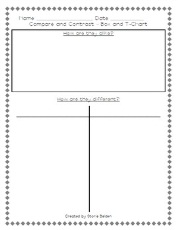 Materials: (Science Lesson Specific Materials, test tubes, rocks)See materials list on page 75Buckets of soapy water for clean upPreparation notes specifically tell how to set up materials for lesson. Overnight drying of mortar is required between Part 2 and 3 of this lesson.Other Vocabulary:adhesive-stickinessadhesion tests (advanced)failure (testing to the point of…)Lesson SupportsLesson Part One:  Use a box and t chart to show the similarities and differences of different walls students observed. Materials: (Science Lesson Specific Materials, test tubes, rocks)See materials list on page 75Buckets of soapy water for clean upPreparation notes specifically tell how to set up materials for lesson. Overnight drying of mortar is required between Part 2 and 3 of this lesson.Higher Order Questions: How are these walls the same? How are the walls different? (Looking at walls)What do you think mortar is used for? Do you have any guesses as to what materials are used to make mortar? (Design and construct own wall)What are some properties that you think a good mortar should have? How do you think we could test our mortar sandwiches to determine if soil, sand and clay have properties that make a good mortar?Why do engineers test to the point of failure? Higher Order Questions: How are these walls the same? How are the walls different? (Looking at walls)What do you think mortar is used for? Do you have any guesses as to what materials are used to make mortar? (Design and construct own wall)What are some properties that you think a good mortar should have? How do you think we could test our mortar sandwiches to determine if soil, sand and clay have properties that make a good mortar?Why do engineers test to the point of failure? Higher Order Questions: How are these walls the same? How are the walls different? (Looking at walls)What do you think mortar is used for? Do you have any guesses as to what materials are used to make mortar? (Design and construct own wall)What are some properties that you think a good mortar should have? How do you think we could test our mortar sandwiches to determine if soil, sand and clay have properties that make a good mortar?Why do engineers test to the point of failure? Social and Cultural Processes:  Show pictures of walls, with and without mortar from students’ backgrounds.Social and Cultural Processes:  Show pictures of walls, with and without mortar from students’ backgrounds.Social and Cultural Processes:  Show pictures of walls, with and without mortar from students’ backgrounds.Building Background ActivitiesWall Walk (Part One) Looking different walls thinking about how they are the same and different and how their structure is made to support a specific purpose. (Students will look at four walls on their walk sketching and making notes regarding the features of each wallWork with samples of soil, sand and clay. Building Background ActivitiesWall Walk (Part One) Looking different walls thinking about how they are the same and different and how their structure is made to support a specific purpose. (Students will look at four walls on their walk sketching and making notes regarding the features of each wallWork with samples of soil, sand and clay. Building Background ActivitiesWall Walk (Part One) Looking different walls thinking about how they are the same and different and how their structure is made to support a specific purpose. (Students will look at four walls on their walk sketching and making notes regarding the features of each wallWork with samples of soil, sand and clay. Comprehensible Input and Output Chart with properties of good mortar-with revisions throughout lessonLearning Strategies: Model with Student Sheet 3.2 and 3.3 properties of dry and wet soil.  Practice and Application:Students work either individually or in groups to add to their student sheets for the properties of sand and clay.  Student InteractionStudents work in pairs to describe properties of earth materials-Students work in pairs to complete both sticky test and earthquake testsStudents share results of tests to the class.Student InteractionStudents work in pairs to describe properties of earth materials-Students work in pairs to complete both sticky test and earthquake testsStudents share results of tests to the class.Student InteractionStudents work in pairs to describe properties of earth materials-Students work in pairs to complete both sticky test and earthquake testsStudents share results of tests to the class.Student Reflection See guiding questions on page 89Reflect on the properties students learned about dry and wet earth materialsReflect on how the lesson they completed relates to the field of materials engineering.Student Reflection See guiding questions on page 89Reflect on the properties students learned about dry and wet earth materialsReflect on how the lesson they completed relates to the field of materials engineering.Student Reflection See guiding questions on page 89Reflect on the properties students learned about dry and wet earth materialsReflect on how the lesson they completed relates to the field of materials engineering.Review and AssessmentStudent Rubric for the following areas: Observations of walls, describing properties of earth materials, making predictions, analyzing’s results of mortar and comparing results of controlled experiment (3-8 and 3-9)Review and AssessmentStudent Rubric for the following areas: Observations of walls, describing properties of earth materials, making predictions, analyzing’s results of mortar and comparing results of controlled experiment (3-8 and 3-9)Review and AssessmentStudent Rubric for the following areas: Observations of walls, describing properties of earth materials, making predictions, analyzing’s results of mortar and comparing results of controlled experiment (3-8 and 3-9)Parental Support Opportunities: Home School ConnectionsDraw a wall from your home either inside or outside.  What is the purpose of the wall? What is the wall made out of? How does your wall stay up? What are earth materials near your home that could be used for mortar? Parental Support Opportunities: Home School ConnectionsDraw a wall from your home either inside or outside.  What is the purpose of the wall? What is the wall made out of? How does your wall stay up? What are earth materials near your home that could be used for mortar? Parental Support Opportunities: Home School ConnectionsDraw a wall from your home either inside or outside.  What is the purpose of the wall? What is the wall made out of? How does your wall stay up? What are earth materials near your home that could be used for mortar? Grade Level: Basic (Grades 1-2) with Advanced (Grades 3-5) AdaptationsGrade Level: Basic (Grades 1-2) with Advanced (Grades 3-5) AdaptationsGrade Level: Basic (Grades 1-2) with Advanced (Grades 3-5) AdaptationsGrade Level: Basic (Grades 1-2) with Advanced (Grades 3-5) AdaptationsGrade Level: Basic (Grades 1-2) with Advanced (Grades 3-5) AdaptationsTitle: Sticky Situation Designing WallsTopic: Materials EngineeringLesson 4-Designing a WallPart One: Ask/Imagine and PlanPart Two: CreatePart Three: Create and ImprovePart Four: ImproveLesson 4-Designing a WallPart One: Ask/Imagine and PlanPart Two: CreatePart Three: Create and ImprovePart Four: ImproveLesson 4-Designing a WallPart One: Ask/Imagine and PlanPart Two: CreatePart Three: Create and ImprovePart Four: ImproveFocus Question: How can we use the Engineering Design Process to design a wall using rocks and a mortar make of a mixture of earth materials? Unit Learning Targets: (Big Ideas Built Over Time)Structure and Properties of MatterEngineering, Technology and the Application of ScienceUnit Learning Targets: (Big Ideas Built Over Time)Structure and Properties of MatterEngineering, Technology and the Application of ScienceUnit Learning Targets: (Big Ideas Built Over Time)Structure and Properties of MatterEngineering, Technology and the Application of ScienceUnit Learning Targets: (Big Ideas Built Over Time)Structure and Properties of MatterEngineering, Technology and the Application of ScienceUnit Learning Targets: (Big Ideas Built Over Time)Structure and Properties of MatterEngineering, Technology and the Application of ScienceScience and Engineering PracticeP1 Asking questions and defining problemsP2 Developing and using a modelP3 Planning and carrying out investigationsP4 Analyzing and interpreting dataP6 Constructing explanations and designing solutionsP7 Engaging in argument from evidenceP8 Obtaining, evaluating and communicating informationScience and Engineering PracticeP1 Asking questions and defining problemsP2 Developing and using a modelP3 Planning and carrying out investigationsP4 Analyzing and interpreting dataP6 Constructing explanations and designing solutionsP7 Engaging in argument from evidenceP8 Obtaining, evaluating and communicating informationScience and Engineering PracticeP1 Asking questions and defining problemsP2 Developing and using a modelP3 Planning and carrying out investigationsP4 Analyzing and interpreting dataP6 Constructing explanations and designing solutionsP7 Engaging in argument from evidenceP8 Obtaining, evaluating and communicating informationCross Cutting ConceptsCCC 2 Cause and effectCCC 4 Systems and system modelsCCC 6 Structure and functionCross Cutting ConceptsCCC 2 Cause and effectCCC 4 Systems and system modelsCCC 6 Structure and functionUnit Learning Targets: (Big Ideas Built Over Time)Unit Learning Targets: (Big Ideas Built Over Time)Unit Learning Targets: (Big Ideas Built Over Time)Unit Learning Targets: (Big Ideas Built Over Time)Unit Learning Targets: (Big Ideas Built Over Time)Science and Engineering PracticeScience and Engineering PracticeScience and Engineering PracticeCross Cutting ConceptsCross Cutting ConceptsTime For Lesson: Part One: Ask, Imagine, Plan- 50 MinutesPart Two: Create- 50 Minutes*** Allow 24-48 hours between Parts Two and Three ***Part Three: Create, Improve- 60 MinutesPart Four: Improve 60 MinutesTime For Lesson: Part One: Ask, Imagine, Plan- 50 MinutesPart Two: Create- 50 Minutes*** Allow 24-48 hours between Parts Two and Three ***Part Three: Create, Improve- 60 MinutesPart Four: Improve 60 MinutesTime For Lesson: Part One: Ask, Imagine, Plan- 50 MinutesPart Two: Create- 50 Minutes*** Allow 24-48 hours between Parts Two and Three ***Part Three: Create, Improve- 60 MinutesPart Four: Improve 60 MinutesTime For Lesson: Part One: Ask, Imagine, Plan- 50 MinutesPart Two: Create- 50 Minutes*** Allow 24-48 hours between Parts Two and Three ***Part Three: Create, Improve- 60 MinutesPart Four: Improve 60 MinutesTime For Lesson: Part One: Ask, Imagine, Plan- 50 MinutesPart Two: Create- 50 Minutes*** Allow 24-48 hours between Parts Two and Three ***Part Three: Create, Improve- 60 MinutesPart Four: Improve 60 MinutesContent Objectives: I can use the engineering design process to solve a problem. I can analyze the strengths and weakness of my design and make improvements. Content Objectives: I can use the engineering design process to solve a problem. I can analyze the strengths and weakness of my design and make improvements. Language Objectives:I can read Yi Min’s Great Wall and compare what I did with what Yi Min did to solve a problem. (Throughout unit make sure all four language modalities, reading, writing, speaking and listening are addressed)Language Objectives:I can read Yi Min’s Great Wall and compare what I did with what Yi Min did to solve a problem. (Throughout unit make sure all four language modalities, reading, writing, speaking and listening are addressed)Language Objectives:I can read Yi Min’s Great Wall and compare what I did with what Yi Min did to solve a problem. (Throughout unit make sure all four language modalities, reading, writing, speaking and listening are addressed)Student EngagementDeveloping RelationshipsMaking ChoicesSetting GoalsProblem SolvingFuture Action PlanningBased on what students learned in lesson three, students will be asked to work together to create a mortar that will enable a wall to be more  structurally sound.  Students will need to make action plans of how their walls will look and other earth materials to strengthen mortar.  In the final part of Lesson 4 students will be asked to optimize their mortars by redesign their mortars with other earth materials.  These lessons lend themselves to connect with planning ahead in other areas of school and home.  Student EngagementDeveloping RelationshipsMaking ChoicesSetting GoalsProblem SolvingFuture Action PlanningBased on what students learned in lesson three, students will be asked to work together to create a mortar that will enable a wall to be more  structurally sound.  Students will need to make action plans of how their walls will look and other earth materials to strengthen mortar.  In the final part of Lesson 4 students will be asked to optimize their mortars by redesign their mortars with other earth materials.  These lessons lend themselves to connect with planning ahead in other areas of school and home.  Student EngagementDeveloping RelationshipsMaking ChoicesSetting GoalsProblem SolvingFuture Action PlanningBased on what students learned in lesson three, students will be asked to work together to create a mortar that will enable a wall to be more  structurally sound.  Students will need to make action plans of how their walls will look and other earth materials to strengthen mortar.  In the final part of Lesson 4 students will be asked to optimize their mortars by redesign their mortars with other earth materials.  These lessons lend themselves to connect with planning ahead in other areas of school and home.  Student EngagementDeveloping RelationshipsMaking ChoicesSetting GoalsProblem SolvingFuture Action PlanningBased on what students learned in lesson three, students will be asked to work together to create a mortar that will enable a wall to be more  structurally sound.  Students will need to make action plans of how their walls will look and other earth materials to strengthen mortar.  In the final part of Lesson 4 students will be asked to optimize their mortars by redesign their mortars with other earth materials.  These lessons lend themselves to connect with planning ahead in other areas of school and home.  Key Vocabulary: demolitiondesignengineering design processgoalmortarpredictproblemredesignteamworktestLesson SupportsPart 1: Activity 10 tells students that they will get 20 rocks and the walls should be around 3” tall.  Point out that these are constraints that engineers work within.Part 2 and 3:  Sentence Frames or Observational Organizer  in science notebooksI noticed…I observed…When the…. Part 4: Use claims and evidence to answer the following: “Did the redesign of the mortar strengthen the wall? Lesson SupportsPart 1: Activity 10 tells students that they will get 20 rocks and the walls should be around 3” tall.  Point out that these are constraints that engineers work within.Part 2 and 3:  Sentence Frames or Observational Organizer  in science notebooksI noticed…I observed…When the…. Part 4: Use claims and evidence to answer the following: “Did the redesign of the mortar strengthen the wall? Materials: Lesson materials for each section…Cleaning suppliesresealable containers to hold earth materialsCreate a Demolition Ball Assembly-See handout 4-10See Videos on Engineering is Elementary Website-http://www.eie.org/classroom_video/unit/earth-materialsOther Vocabulary:constraints-optimize-Lesson 4 with materials outside unit soil types such as twigs and hay. Lesson SupportsPart 1: Activity 10 tells students that they will get 20 rocks and the walls should be around 3” tall.  Point out that these are constraints that engineers work within.Part 2 and 3:  Sentence Frames or Observational Organizer  in science notebooksI noticed…I observed…When the…. Part 4: Use claims and evidence to answer the following: “Did the redesign of the mortar strengthen the wall? Lesson SupportsPart 1: Activity 10 tells students that they will get 20 rocks and the walls should be around 3” tall.  Point out that these are constraints that engineers work within.Part 2 and 3:  Sentence Frames or Observational Organizer  in science notebooksI noticed…I observed…When the…. Part 4: Use claims and evidence to answer the following: “Did the redesign of the mortar strengthen the wall? Materials: Lesson materials for each section…Cleaning suppliesresealable containers to hold earth materialsCreate a Demolition Ball Assembly-See handout 4-10See Videos on Engineering is Elementary Website-http://www.eie.org/classroom_video/unit/earth-materialsHigher Order Questions:  (See Lesson Specific Questions Embedded within Lesson)Higher Order Questions:  (See Lesson Specific Questions Embedded within Lesson)Higher Order Questions:  (See Lesson Specific Questions Embedded within Lesson)Higher Order Questions:  (See Lesson Specific Questions Embedded within Lesson)Social and Cultural Processes: Social and Cultural Processes: Social and Cultural Processes: Social and Cultural Processes: Building Background ActivitiesReview Yi Min’s Great Wall (Have students go back through story or pictures to review the engineering design processReview the steps in the design process and ask what step in the process did we do in Lesson 3?  (Page 99)Building Background ActivitiesReview Yi Min’s Great Wall (Have students go back through story or pictures to review the engineering design processReview the steps in the design process and ask what step in the process did we do in Lesson 3?  (Page 99)Building Background ActivitiesReview Yi Min’s Great Wall (Have students go back through story or pictures to review the engineering design processReview the steps in the design process and ask what step in the process did we do in Lesson 3?  (Page 99)Building Background ActivitiesReview Yi Min’s Great Wall (Have students go back through story or pictures to review the engineering design processReview the steps in the design process and ask what step in the process did we do in Lesson 3?  (Page 99)Comprehensible Input and Output :  Use student sheets to create booklet for students using the design process- Student sheets for ask, imagine, plan, create and improveLearning Strategies: Part 1:  Demonstrate a new mixture for mortar and have students analyze if that would be a good mixture. (Page 101)Practice and Application:Part 1: Students create their own mixture based on what they have learned. Practice and Application:Part 1: Students create their own mixture based on what they have learned. Student InteractionStudents work in pairs to decide what mixture of soil types they will use to make a stronger mortar. Students work in teams to go through the design process.Students share results of tests to the class.Student Reflection Part 2: Use a t chart to reflect on the building of the wall.  Part 3:  Use sentence frames or observational organizer to bring out ideas how their walls reacted to the demolition test. Part 4: Refection Questions on page 120.  Review and AssessmentAdminister the Pre-Post Test within the Engineering is Elementary Unit in the Assessment TabParental Support Opportunities: Home School ConnectionWith your family describe a problem that had to be solved using the design process.  Examples include how to make a special family recipe.  How did you find ways to make the “system of making something” go more smoothly, or faster?  